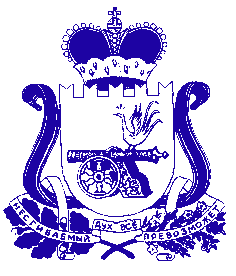 ДЕПАРТАМЕНТ  имущественных  и  земельных   Отношений  Смоленской областип р и к а з08.05.2020                                                                                                                                           № 0567Приложениек приказу начальника Департаментаимущественных и земельныхотношений Смоленской области от 08.05.2020 № 0567Об исключении земельных участков из перечня земельных участков для предоставления в собственность граждан, имеющих трех и более детей, бесплатно из земель, находящихся в государственной собственности Смоленской области, и из земельных участков, находящихся в федеральной собственности, полномочия по управлению и распоряжению которыми переданы органам государственной власти Смоленской области в целях бесплатного предоставления таких земельных участков гражданам, имеющим трех и более детей, для жилищного строительствап р и к а з ы в а ю:п р и к а з ы в а ю:№п/пМестоположение земельного участкаКадастровыйномерПлощадь(кв.м)Площадь(кв.м)РазрешенноеиспользованиеОбременения, ограничивающие его использование1Смоленская область, Смоленский район,                            Михновское сельское поселение67:18:0040203:23851 2001 200для индивидуального жилищного строительстванет2Смоленская область, Смоленский район,                            Михновское сельское поселение д. Буценино67:18:0040203:29511 1681 168для индивидуального жилищного строительстванет3Смоленская область, Смоленский район,                            Михновское сельское поселение67:18:0040203:23951 2001 200для индивидуального жилищного строительстванет4Смоленская область, Смоленский район,                            Михновское сельское поселение д. Буценино67:18:0040203:29841 2001 200для индивидуального жилищного строительстванет5Смоленская область, Смоленский район,                            Михновское сельское поселение д. Телеши67:18:0040203:24971 2001 200для индивидуального жилищного строительстванет6Смоленская область, Смоленский район,                            Михновское сельское поселение д. Телеши67:18:0040203:28031 2001 200для индивидуального жилищного строительстванет7Смоленская область, Смоленский район,                            Михновское сельское поселение д. Телеши67:18:0040203:24441 2001 200для индивидуального жилищного строительстванет8Смоленская область, Смоленский район,                            Михновское сельское поселение д. Демидовка67:18:0040203:26751 2001 200для индивидуального жилищного строительстванет9Смоленская область, Смоленский район,                            Михновское сельское поселение д. Демидовка67:18:0040203:26391 1301 130для индивидуального жилищного строительстванет10Смоленская область, Смоленский район,                            Михновское сельское поселение д. Буценино67:18:0040203:29561 2001 200для индивидуального жилищного строительстванет11Смоленская область, Смоленский район,                            Михновское сельское поселение67:18:0040203:23741 2001 200для индивидуального жилищного строительстванет12Смоленская область, Смоленский район,                            Михновское сельское поселение д. Демидовка67:18:0040203:26541 4441 444для индивидуального жилищного строительстванет13Смоленская область, Смоленский район,                            Михновское сельское поселение д. Буценино67:18:0040203:29591 1991 199для индивидуального жилищного строительстванет14Смоленская область, Смоленский район,                            Михновское сельское поселение д. Телеши67:18:0040203:24481 2001 200для индивидуального жилищного строительстванет15Смоленская область, Смоленский район,                            Михновское сельское поселение67:18:0040203:23721 2001 200для индивидуального жилищного строительстванет16Смоленская область, Смоленский район,                            Михновское сельское поселение д. Демидовка67:18:0040203:26521 2001 200для индивидуального жилищного строительстванет17Смоленская область, Смоленский район,                            Михновское сельское поселение д. Демидовка67:18:0040203:26421 2001 200для индивидуального жилищного строительстванет18Смоленская область, Смоленский район,                            Михновское сельское поселение, д. Буценино67:18:0040203:30381 1681 168для индивидуального жилищного строительстванет19Смоленская область, Смоленский район,                            Михновское сельское поселение д. Буценино67:18:0040203:29291 1761 176для индивидуального жилищного строительстванет20Смоленская область, Смоленский район,                            Михновское сельское поселение д. Телеши67:18:0040203:28381 2001 200для индивидуального жилищного строительстванет21Смоленская область, Смоленский район,                            Михновское сельское поселение67:18:0040203:23691 2001 200для индивидуального жилищного строительстванет22Смоленская область, Смоленский район,                            Михновское сельское поселение д. Телеши67:18:0040203:24641 2001 200для индивидуального жилищного строительстванет23Смоленская область, Смоленский район,                            Михновское сельское поселение67:18:0040203:24231 2001 200для индивидуального жилищного строительстванет24Смоленская область, Смоленский район,                            Михновское сельское поселение д. Буценино67:18:0040203:30041 1721 172для индивидуального жилищного строительстванет25Смоленская область, Смоленский район,                            Михновское сельское поселение д. Буценино67:18:0040203:29791 2001 200для индивидуального жилищного строительстванет26Смоленская область, Смоленский район,                            Михновское сельское поселение67:18:0040203:23871 2001 200для индивидуального жилищного строительстванет27Смоленская область, Смоленский район,                            Михновское сельское поселение д. Телеши67:18:0040203:25261 2001 200для индивидуального жилищного строительстванет28Смоленская область, Смоленский район,                            Михновское сельское поселение67:18:0040203:23671 2001 200для индивидуального жилищного строительстванет29Смоленская область, Смоленский район,                            Михновское сельское поселение67:18:0040203:23701 2001 200для индивидуального жилищного строительстванет30Смоленская область, Смоленский район,                            Михновское сельское поселение д. Демидовка67:18:0040203:26531 1911 191для индивидуального жилищного строительстванет31Смоленская область, Смоленский район,                            Михновское сельское поселение д. Телеши67:18:0040203:25421 2001 200для индивидуального жилищного строительстванет32Смоленская область, Смоленский район,                            Михновское сельское поселение д. Демидовка67:18:0040203:26921 2001 200для индивидуального жилищного строительстванет33Смоленская область, Смоленский район,                            Михновское сельское поселение д. Телеши67:18:0040203:25551 2021 202для индивидуального жилищного строительстванет34Смоленская область, Смоленский район,                            Михновское сельское поселение д. Демидовка67:18:0040203:26781 1991 199для индивидуального жилищного строительстванет35Смоленская область, Смоленский район,                            Михновское сельское поселение д. Буценино67:18:0040203:29801 2001 200для индивидуального жилищного строительстванет36Смоленская область, Смоленский район,                            Михновское сельское поселение д. Демидовка67:18:0040203:26241 2211 221для индивидуального жилищного строительстванет37Смоленская область, Смоленский район,                            Михновское сельское поселение д. Демидовка67:18:0040203:26841 1991 199для индивидуального жилищного строительстванет